APPENDIX 1 – Block Plan for 19/02577/FUL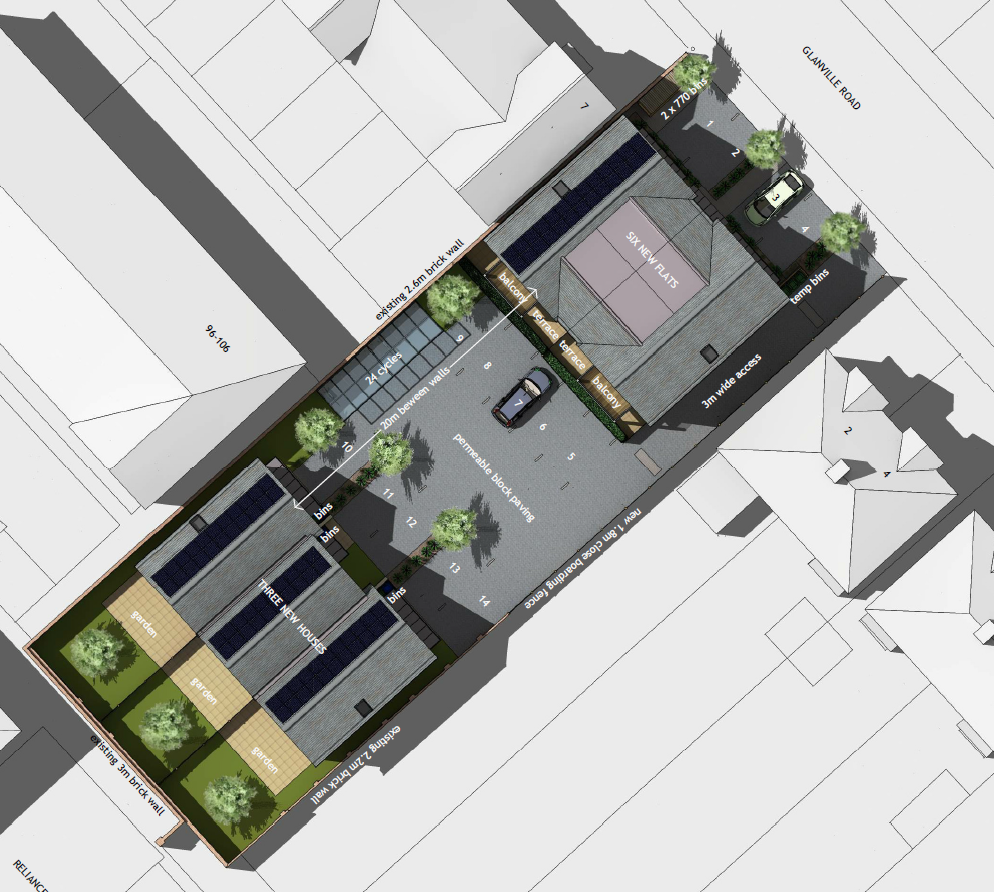 